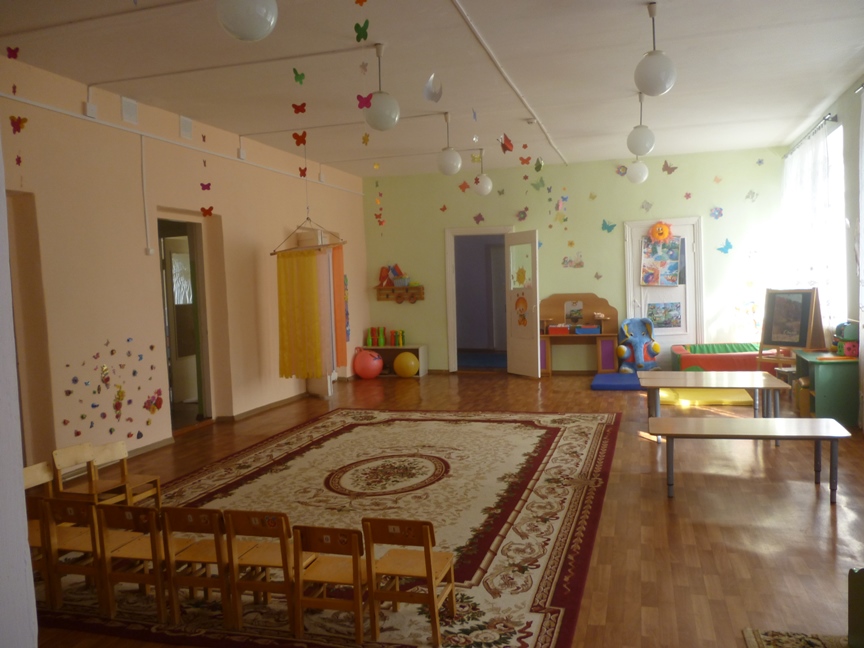 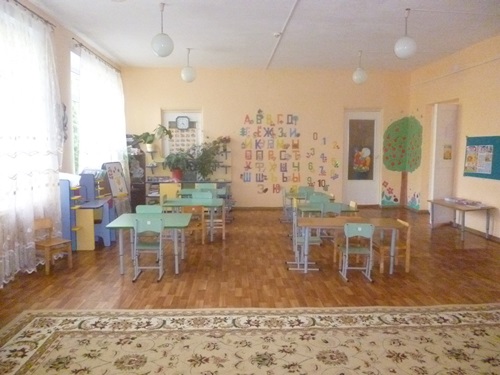 Игровые комнаты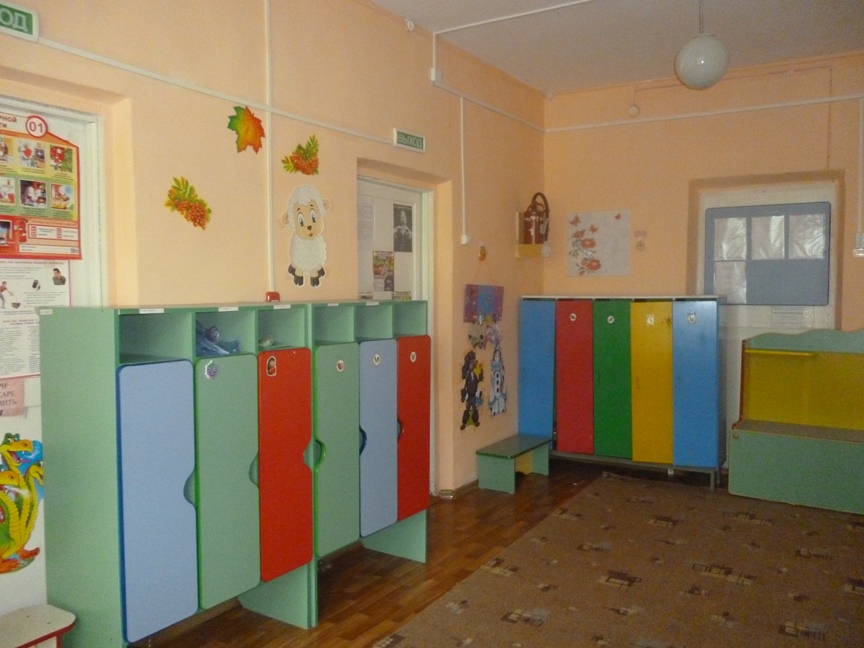 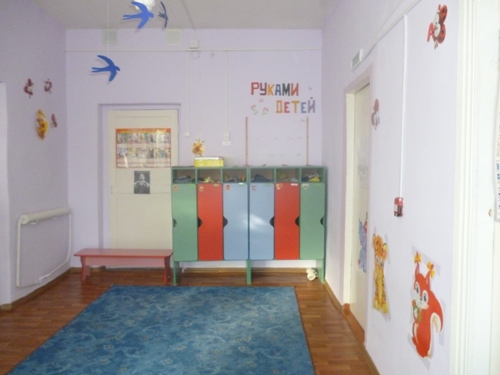 Раздевалки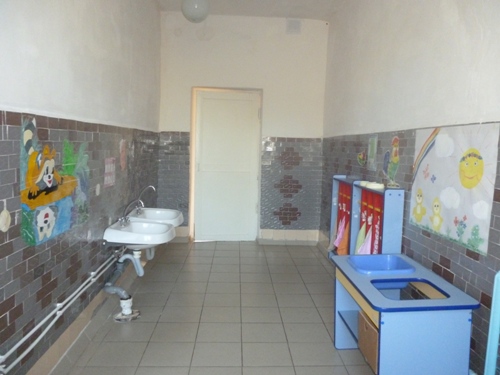 Туалетная комната